MathsEnglishTopic Maths Year 5MondayComplete 1 Fluent in Five arithmetic set daily.Week 6 – test 1(Mark with your parents and talk through ones where you have made mistakes)Complete one rapid reasoningWeek 6 – Test 1(Answers are available)Follow the below link for today’s maths lesson:https://whiterosemaths.com/homelearning/year-5/Summer Term – Week 4Lesson 1 - Area of rectangles – Watch the PowerPoint2 – Work through the task3  - The answers are available for you to check your workTuesday Complete 1 Fluent in Five arithmetic set daily.Week 6 – test 2(Mark with your parents and talk through ones where you have made mistakes)Complete one rapid reasoningWeek 6 – Test 2(Answers are available)Follow the below link for today’s maths lesson:https://whiterosemaths.com/homelearning/year-5/Summer Term – Week 4Lesson 2 - Equivalent fractions1 – Watch the PowerPoint2 – Work through the task3  - The answers are available for you to check your workMaths Year 6MondayComplete 1 Fluent in Five arithmetic set daily.Week 6 – test 1(Mark with your parents and talk through ones where you have made mistakes)Complete one rapid reasoningWeek 6 – Test 1(Answers are available)Follow the below link for today’s maths lesson:https://whiterosemaths.com/homelearning/year-6/Summer Term – Week 4Lesson 1 - Multiply fractions by integers1 – Watch the PowerPoint2 – Work through the task3  - The answers are available for you to check your workTuesdayComplete 1 Fluent in Five arithmetic set daily.Week 6 – test 2(Mark with your parents and talk through ones where you have made mistakes)Complete one rapid reasoningWeek 6– Test 2(Answers are available)Follow the below link for today’s maths lesson:https://whiterosemaths.com/homelearning/year-6/Summer Term – Week 4Lesson 2 - Multiply fractions by fractions1 – Watch the PowerPoint2 – Work through the task3  - The answers are available for you to check your workEnglish – Year 5Warm Up – Complete one Grammar Warm UpTalk for Writing Book (PDF)Year 5 = Rhi-swano-zeb-tah workbookPage 19 – 20Write Away ActivityPage 21 – 24Iguana ActivityPage 24 – 25Create your own creature and plan your writing.English – Year 6Warm Up – Complete one Grammar Warm UpTalk for Writing Book (PDF)Year 6 = The City of SilenceActivity 10 - 13Guided Reading Year 5 and 6Independently read a chapter of your own book and write a summary for the chapter.Complete a reading revision mat –Year 5 –  The ContraptionYear 6 –  Tim Berners LeeSpellings for Friday: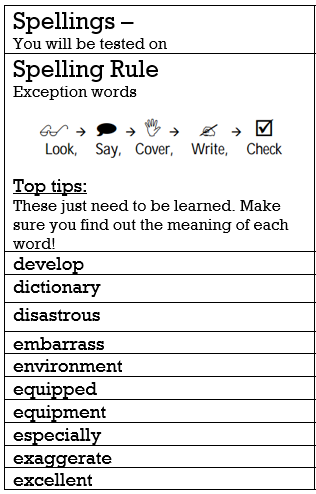 GeographyOur new topic for this term is Trade.Lesson 5 – ExportsWork through the provided PowerPoint.Your Task:Have a look at the data relating to the top 10 exports from the UK.Use the table to create your own table ordering the ten UK exports from smallest to largest.Then using this table, create a bar chart (you can do this in your books, or for a challenge try using excel). Make sure you label the axis and include a clear title.There is an example one you can use to check your work at the end.PE - 
Mr Challinor has set us some more challenges:https://mailchi.mp/3379a8a38383/draft-of-school-games-newsletter-2782605https://getseteatfresh.co.uk/Computing:(All about keeping safe online)Follow this linkhttps://www.thinkuknow.co.uk/parents/Support-tools/home-activity-worksheets/8-10s/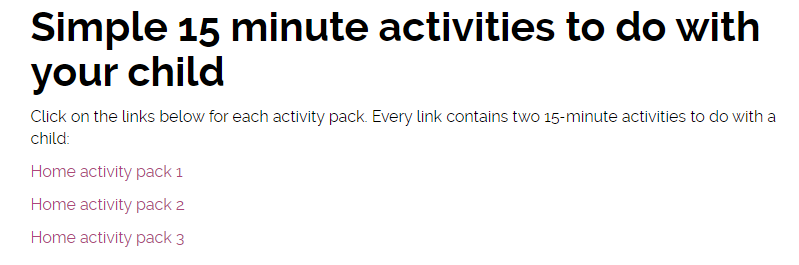 The above should show:There are 3 work packs to support your learning at home.Art: Zentangle ArtA teacher has shared this art idea online – it looks fantastic. Have a go and upload any of your challenges.(DO NOT TWEET THE TEACHER MENTIONED IN THE INTRODUCTION)Additional Learning Opportunities:Daily reading (30 mins)Time Tables Rock Stars and Maths Frame (30 mins)Spelling Shed (30 mins)https://mathsframe.co.uk/en/resources/resource/477/Multiplication-Tables-CheckPE with Joe Wicks https://www.youtube.com/watch?v=qGKGNzNbWjUCosmic Yoga https://www.youtube.com/user/CosmicKidsYogaEducation CityAdditional Learning Opportunities:Daily reading (30 mins)Time Tables Rock Stars and Maths Frame (30 mins)Spelling Shed (30 mins)https://mathsframe.co.uk/en/resources/resource/477/Multiplication-Tables-CheckPE with Joe Wicks https://www.youtube.com/watch?v=qGKGNzNbWjUCosmic Yoga https://www.youtube.com/user/CosmicKidsYogaEducation CityAdditional Learning Opportunities:Daily reading (30 mins)Time Tables Rock Stars and Maths Frame (30 mins)Spelling Shed (30 mins)https://mathsframe.co.uk/en/resources/resource/477/Multiplication-Tables-CheckPE with Joe Wicks https://www.youtube.com/watch?v=qGKGNzNbWjUCosmic Yoga https://www.youtube.com/user/CosmicKidsYogaEducation City